                                                    Parish Priest: Fr Behruz Rafat    Telephone 01580 762785  Mobile: 07903 986646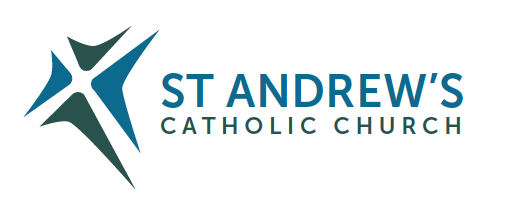 Address: The Presbytery, 47 Ashford Road, Tenterden, Kent TN30 6LL. Parish E-mail behruzrafat@rcaos.org.uk  Parish Website: www.standrewstenterden.orgDeacon: Rev. Jolyon Vickers Telephone: 01580 766449  Email:  jolyonvickers@rcaos.org.uk                                              Hire of Parish Hall:  Lesley McCarthy 07791 949652    E-mail: bookings.standrews@hotmail.comNewsletter Editor:  Patricia Sargent   01233 850963    E-mail: sargentpat51@gmail.comNewsletter for the week commencing 13th February 2022Sixth Sunday in Ordinary Time (C)Entrance antiphon: Be my protector, O God, a mighty stronghold to save me.  For you are my rock, my stronghold!  Lead me, guide me, for the sake of your name.First Reading: Jeremiah 17: 5-8Psalm 1 Response:  Happy the man who has placed his trust in the Lord.Second Reading:  First letter of St Paul to the Corinthians 15: 12, 16-20Acclamation:  Alleluia, alleluia!  Blessed are you, Father, Lord of heaven and earth, for revealing the mysteries of the kingdom to mere children.  Alleluia!Gospel:  Luke 6 17, 20-26Communion antiphon:  God so loved the world that he gave his Only Begotten Son, so that all who believe in him may not perish, but may have eternal life.Father Behr writes:Dear Parishioners I am delighted to say that Fr John (Bishop John Hine) has kindly agreed to bless our new statue of Our Lady on Sunday 20 February after the 10am Mass. There will be refreshments after Mass.  This is a good opportunity to think about returning to Mass now that it is safe for most people. All the costs of buying the statue of Our Lady of Grace were met by donations from generous parishioners. The statue cost £1295 and £290 for import duty.  I hope that this lovely statue will inspire renewed devotion to Our Blessed Mother in our parish. Best wishes Father Behr 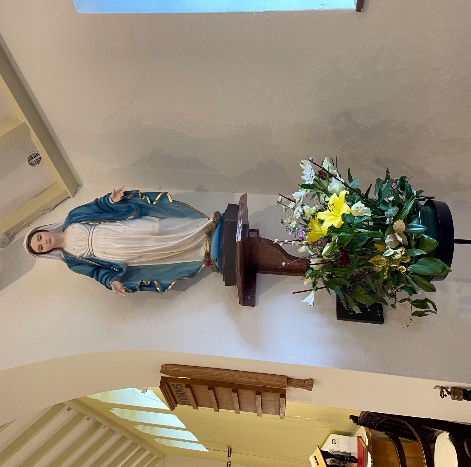 Your Prayers are asked for:Those recently deceased:  Colin Morrison RIP. Colin’s Funeral will be on Thursday 24 February at 11amThose ill or infirm: Joe Adams, Ellie Lawrence, Anne Bryant, Patricia Hook, Elena Peck (senior), Josie Payne, Pat Holland and all those who are unwell and in need of our prayers.Those whose anniversaries of death occur at this time: Alice Todd, Irene Le Forestiere, Eva Lamden, Nighean Lloyd-Thomas, Vincent Lacki, Alfred Webbe-Wood, Anita Cencio, Peter Murphy, Kathleen Ross-Taylor, Anthony Burke, Ann Thomas, Vincent Burns, Geraldine Walsh, Joan Bidwell, Alice Jobson and Norman Finch.Confession Fr Behr is available for Confession every Saturday from 10.30am - 11am. He is also happy to visit those who are not able to come to church.  Adoration on Thursdays from 9am, before the 10am Mass.Up-to-date guidance from the diocese on covid. No social distancing is needed. We no longer need to book for Mass. The wearing of masks is now optional. Please be careful and respect the needs of others.  If you have any questions, please speak to me or Jolyon. As always if you have a cough or a fever it is better to stay homeSycamore The Sycamore course continues on Tuesday after the 10am Mass.  There was a great atmosphere at the first session so don’t miss out on this opportunity to come together and grow in faith.  Refreshments provided.  Fully escorted Pilgrimage to Knock Shrine, Ireland, celebrating the feast of St. Patrick.  14th March 2022.  £699.00 per person sharing.  Price includes flight with 10kg hand luggage, all transfers, 4 nights in Knock House Hotel with full board.  All entertainment and excursions included.  Lunches on days out.  Wheelchair accessible rooms.  Single room supplement £100.  Contact Patricia on 01268 762 278 or 07740 175557 or email knockpilgrimages@gmail.com.  Knock Pilgrimages is a member of the Travel Trust Association and is fully protected by ATOL T7613.Parish GardenLiz and David Green took responsibility for the gardening at St Andrew's toward the end of last year.  They share my aspiration of creating a cutting garden to provide flowers for use in the church.  There are already a good selection of foliage shrubs in the garden but a lack of flowers to cut.Over the past few weeks Liz and David have concentrated on clearing brambles, trimming shrubs and creating raised beds. However, they desperately need help turning flower beds and clearing weeds.On Saturday 5th and Saturday 12 March Liz and David are offering bacon rolls and a hot drink to any parishioners willing to come and help them between 9.30 to 12.30.  All you need is a pair of wellies, a spade and/or fork, gardening gloves and bags of energy!  If you are willing to commit a few hours on either or both Saturdays please contact David on 07727 607458.Saxon Shore Early Music Kenardington, affectionately known to its supporters as purely SSEMK, is delighted to announce that the reader for Biber's Sorrowful Mysteries from his Rosary Sonatas, on Saturday 9th April will be His Eminence Cardinal Vincent Nichols, Archbishop of Westminster. This programme also brings a new dimension to violin playing, as Nicolette Moonen, Artistic Director of The Bach Players, will bring five violins for the performance. The five sonatas of the Sorrowful Mysteries require the violin to be in different scordatura tunings, where various strings are retuned from their normal pitch to give extraordinary tonal variations. Pawel Siwczak will also be playing two wonderful organ pieces from the period, Scheidemann's Pavan Lacrimae based on the famous Dowland theme, and none more appropriate than Sweelinck's Variations on Mein Junges Leben hat ein End.Book online at www.ssemk.orgSaturday 9th April 2022   1600hrs (no interval)Church of St. Mary, Church Lane, Kenardington, TN26 2NQChurch Cleaning                                                                                                                                                                              With many more parishioners now attending Mass in person, we really do have need of more cleaners to carry out the simple but necessary tidying of the church. We currently have two pairs when we used to have at least six so please, do give some thought about coming along so that a dust and vacuum of the church can be carried out every two weeks – the more teams we have the less frequent a team’s involvement. This job is ideal for couples or any pair so if only one of you is available then you could be ‘paired up’ to make a team. Please contact:                                Brian Lawrence (01233 732657, b.lawrence999@btinternet.com) for detailsAnd finally….                                                                                                                                                                                                 Tea and coffee and maybe cake is available in the Parish Centre after the 10am Mass on Sundays.This week’s services (12th – 19th February 2022), Feasts and Mass intentions during the week.This week’s services (12th – 19th February 2022), Feasts and Mass intentions during the week.This week’s services (12th – 19th February 2022), Feasts and Mass intentions during the week.This week’s services (12th – 19th February 2022), Feasts and Mass intentions during the week.Saturday 12th Feb10am Mass10.30 -11am Confession6pm Vigil MassFeriaJeff & Linda Smith IntentionsMass for the Sanctity of Life Thursday 17th Feb9am-10am Adoration10am MassFeriaDeceased members of the Dunhill Zamoyski familiesSunday 13th Feb10am Mass12 Midday Traditional Latin Mass Sixth Sunday in Ordinary TimePeople of the ParishFriday 18th Feb10am Mass10.30 – 11.30am AdorationFeriaIn Thanksgiving (Lawrence)Monday 14th Feb10am MassSS Cyril, Monk & Methodius, Bishop                             Adrian PlattSaturday 19th Feb10am Mass6pm Vigil MassFeriaFoundation Mass for Alice JobsonFr Edward Richer RIPTuesday 15th Feb10am MassFeriaBr Tom O’Johnson RIPSunday 20th Feb10am Mass12 midday Traditional Latin Mass Seventh Sunday in Ordinary TimePeople of the ParishWednesday 16th Feb10am Service of the Word and Holy CommunionFeriaFlowers: For 20th February - SuzanneFlowers: For 20th February - SuzanneFlowers: For 20th February - SuzanneFlowers: For 20th February - Suzanne